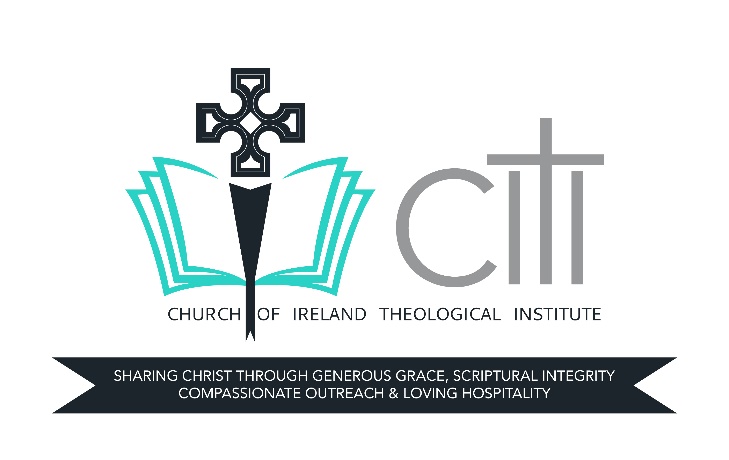 Internship Handbook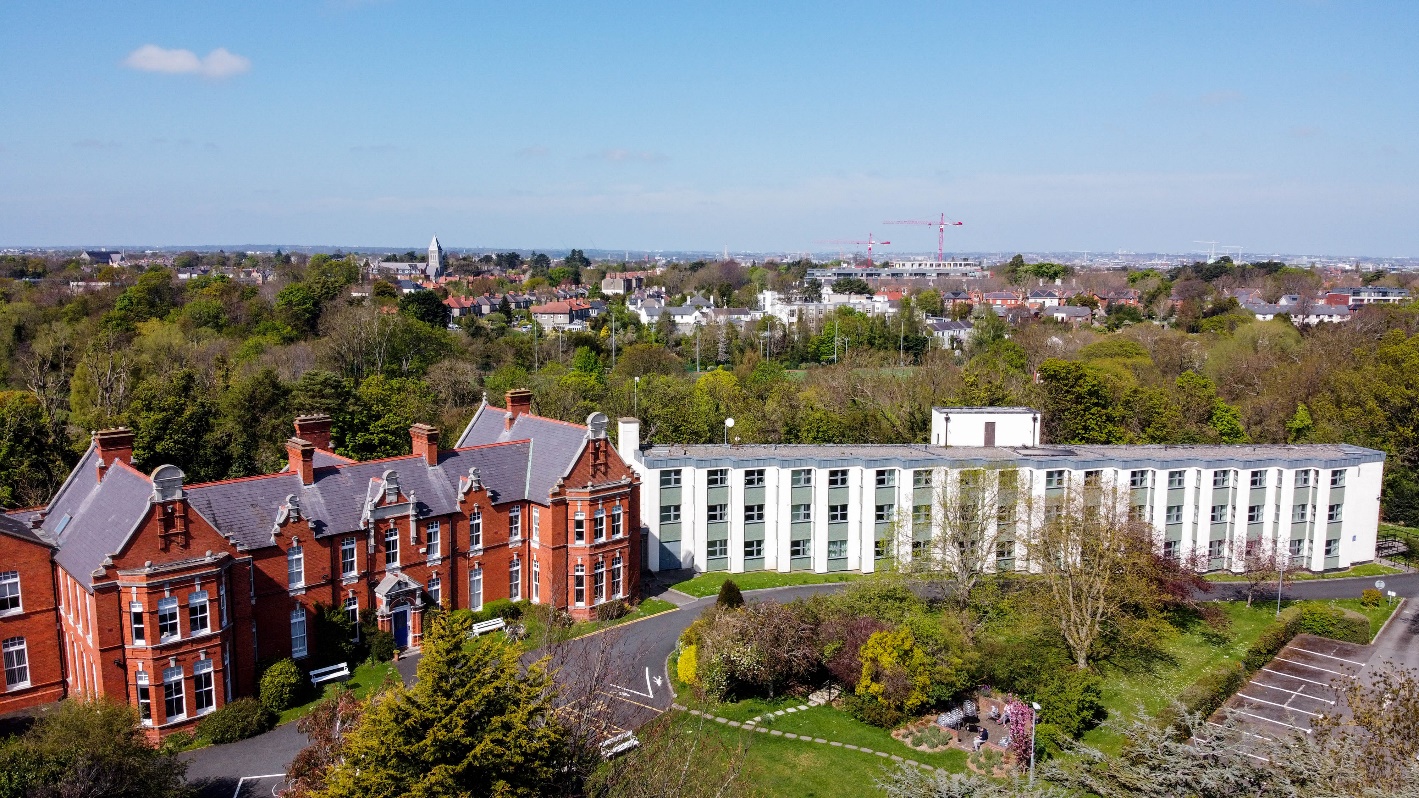 2022 – 2023Introduction										3The concept of internship								3Clergy training day									3Internship dates 2022/23								4CITI internship component								4Format of CITI weeks									5Weekly parish programme								5Meeting with Diocesan Bishop							6Getting started									6First Sunday in the parish							             7Pastoral opportunities within the parish						7Confidentiality										8Team meetings									8One-to-one meetings with the intern							8Assigning tasks									9Housing										9Insurance										9Expenses										10Safeguarding Trust									10Conflict										10Saying goodbye									11Final assessment									11Acknowledgement									11Deacon Internship Accommodation Policy						17Appendix 1										13Appendix 2										15Appendix 3										16THE INTERNSHIP YEARIntroductionThe Church of Ireland Theological Institute is grateful to the training clergy who welcome students of CITI to their parishes as interns for the duration of their diaconal year. We greatly value the willingness of the training clergy to share in the continuing development of our students who, although they enter their internships as deacons, are still in initial ministerial education. It is the hope of the academic and administrative staff of CITI that a genuine spirit of co-operation and shared endeavour will evolve among all those involved in the process, with the aim of forming candidates who are well-equipped to serve the Church and its people. For the first time since March 2020, the internship programme will this year be able to offer the full range of parochial experience and tutorial input in aspects of pastoral and practical ministry which it was designed to provide. Residential weeks in CITI will run from Monday to Friday, and deacons should be released from parish responsibilities during those weeks. The concept of internshipThe purpose of the internship year is to provide an intensive focus on the connection between learning and practice and it is an integral part of the MTh degree programme.  The priority is the development of the intern, and the role of the training incumbent is that of mentor.  In addition, there will be periods for reflection at CITI, where theory and practice are integrated and issues thought through in Theological Reflection.  During their internship year, interns will be required to complete a dissertation (due in April) and compile a personal ministry portfolio.  Both of these aspects are assessed on the basis of written submissions and through viva voce examinations.Training Day for Clergy and Prospective Interns As part of our commitment to supporting Training Clergy in their role, we provide one training day at CITI to prepare training clergy for the work of supervising and mentoring students.  We intend the day to be a stimulating and a useful resource, as well as a means of keeping training clergy up to date with the current pattern of ministerial training at CITI. It is also an opportunity to draw on the skills of a specialist in supervision, the primary overall responsibility of the clergy who receive deacons in their parishes.Supervision, mentoring, coaching and spiritual direction are closely allied to one another and utilise many of the same skills of listening and discernment.  There are four distinct but overlapping roles in supervision:ManagerTheological words – Steward and ShepherdHaving managerial oversight of an intern deacon with regard to directing and allocating work, ensuring quality and other practicalitiesEducatorTheological word – TeacherInduction into the ministry – the knowledge, attitudes and behaviour that are consonant with ordained ministryMediatorTheological words – Intercessor and MediatorEngaging with others on behalf of the intern deacon, protecting him/her from situations where they are likely to be overwhelmed, directing him/her to sources of support and encouragementSupporterTheological word – PastorGiving objective support – at times helping the individual to own and face up to issues they find difficult.  Helping them to analyse and pray about what is going on, both internally and externally, and to determine a range of options.DatesThe internship year runs from Sunday 4th September 2022 to Friday 9th June 2023.  The interns’ last Sunday in their parish placements will be Sunday 11th June 2023.CITI Internship ComponentFull-time interns are expected to attend the 	Part-time interns are expected to attend thefollowing study residentials in CITI:			following study weekends in CITI:2022-23						2022-23September 12th – 16th 				September 9th – 11th October 10th – 14th 					October 14th – 16th November 7th – 11th 					November 11th – 13th December 5th – 9th 					December 2nd – 4th January 23rd – 27th   					January 20th – 22nd February 20th – 24th      				February 10th – 12th March 20th – 24th  					March 	10th – 12th 	April 24th – 28th 					April 14th – 16th May 24th – 28th 					May 12th – 14th June (for dissertation viva voces – full-time & part-time students)In addition, there will be 2 reading weeks for full-time interns: October 24th – 28th & March 6th – 10th Format of CITI residentials (full-time students)The programme comprises taught seminars on a range of subjects with practical ministerial application, led by specialist practitioners (see Appendix 1)practical sessions enabling students to gain confidence in presiding in a liturgical space, led by a local rectorspiritualitytheological reflectionexegesisIn addition, there will be a regular graduate seminar at which students will be invited to present aspects of their dissertation research as ‘work in progress’ to a forum of fellow students and staff (monthly for full-time students, bi-monthly for part-time students).There is capacity built into the programme for students to make use of the RCB and Trinity College Libraries and to consult with their dissertation supervisors. Weekly parish programmeFull-time interns (1 year)Full-time interns are expected to:take part in services every Sundaylead two services a monthpreach once a monthbe robed and take part in some way on the other Sunday(s)It is a matter for training clergy to decide how many services interns should attend each Sunday.  It is also expected that the intern will not be required to preach on the Sunday at the end of a CITI week or the Sunday at the end of a reading week.Interns are required to devote two days to study, research and writing their dissertation. They should also have one day free each week.  During the remaining three days, interns are expected to complete seven sessions of practical ministry under the direction of the training clergy.  One of these sessions will be attendance at a weekly team meeting and / or one-to-one meetings between the training incumbent and the intern.Part-time interns (1 year)Part-time interns are expected to:Complete a minimum of 30 weekends of parish engagement in the course of the year. This number includes 9 weekends in CITI (Friday evening and Saturday)Preach 6 times a year (not at the end of a CITI weekend)Carry out 50 sessions of pastoral work in the internship parish – to include staff meetings and one-to-one meetings with training clergyMeeting with the Diocesan BishopInterns are expected to meet once a month with the Bishop of the Diocese in which they have been placed, at the Bishop’s invitation.Getting startedTraining clergy should provide interns with the following:A copy of the parish list (as detailed as possible)A map of the parish area The monthly programme of service and activitiesKeys and necessary access to buildings and equipment.  Training clergy should take care to explain to interns that having keys and access codes to parish property, interns have a responsibility for the care and security of the property.Information about the plans and vision for the parishInterns should be introduced to other officers, for example the organist, administrator, churchwardens, honorary secretary, honorary treasurer, youth or family worker, the select vestry and other local clergy.Agreement should be reached between the training clergy and the intern in relation to the following:The use of parish equipment, office and parish phoneThe standard of punctuality for church services, meetings and keeping appointmentsDress codeFirst Sunday in the parishThe intern (and his or her family, if applicable) will be introduced to the parish on Sunday 4th September 2022. If the candidate has been ordained deacon before this date, he or she may begin to exercise the liturgical role of deacon in public worship (including such distinctive roles as reading the Gospel at the Eucharist and assisting with the preparation of the Table). If the candidate has not yet been ordained deacon, he or she should take the role appropriate to a Reader. In either case, the internship has now formally begun, and should the ordination date be later, members of the parish should be encouraged to attend the service and support the candidate. Pastoral opportunities within the parishInterns may be assigned to the following duties:Pastoral visitingHospital visitingOccasional offices (baptisms, marriages and funerals)School visits and assembliesAttendance at parish organisationsAttendance at Select Vestry and other parish meetingsExtra-parochial activitiesOther activities / responsibilities as directed by the training incumbentInterns should not accept commitments outside the parish without first consulting with and obtaining the agreement of the training incumbent.ConfidentialityTraining clergy and interns should agree the boundaries of confidentiality with respect to personal, pastoral and parochial matters.  Interns should be reminded that all matters relating to the personal affairs of members of the clergy and /or parishioners should be regarded as strictly confidential, and should be discussed in the first instance between the training incumbent and the intern, subject at all times to the provisions of Safeguarding Trust [see p. 10].Team meetingsIf a team meeting involves members of the parish team in addition to the training incumbent and the intern, a separate one-to-one meeting between the intern and the incumbent should be arranged at least once a month.  As team meetings are for general plans and arranging parochial duties and events, they are not the proper place for the personal evaluation of the intern.One-to-one meetings with the intern	Training clergy will bring their own experience and understanding of the joys and sorrows of ministry, as well as its opportunities, stresses and limitations. They should set aside time with their interns to reflect with them on their experience of ministry.Below are possible matters to be discussed:what has gone well?what was / was not achieved in relation to a particular assigned task?what are the factors that have had an impact – positive and negative?what, if anything, needs to change [both in the intern’s approach and in the parish itself]?if change is required then what, how and when?what can the training incumbent do to help the intern?what resources may the intern need?are there any other personal issues which the intern may wish to discuss?is the intern being given responsibility, remembering that with delegation comes freedom and accountability?In addition, training incumbents are encouraged to take an interest in their interns’ dissertation research as part of a mutually enriching period of working together. Assigning tasksIn assigning tasks, training clergy should bear in mind that it can be a daunting experience for the interns if every task they have been asked to undertake is new to them.  At the same time, by undertaking new tasks, interns have opportunities to develop new skills.  Training clergy should attempt to achieve a balance between the familiar and the new so that interns can enhance their existing skills, but also step out of their “comfort zones” by undertaking new tasks require new skills and approaches.HousingIf an intern is living in a house or making use of an office or study that is owned and maintained by the parish, then he / she should keep the property and grounds in a clean and tidy manner and be informed about whom to contact in relation to matters that may need attention.  A Caretaker’s Agreement is attached at Appendix 2.  This should be signed by the intern and a parish representative prior to entering into occupation of the property.InsuranceThe parish should include the intern on its parish insurance from the start of the internship year to the end of the internship year, i.e,. 4th September 2022 to 11th June 2023.  CITI will require a letter from the parish’s insurer stating that the intern is included in the parish policy.  It is essential that this letter is provided to the Bursar, Mrs Lynda Levis, prior to commencement of the internship.  If the parish insurance is renewed during the intern year it is essential that a new letter is provided to show that the intern continues to be covered.Where a house is provided, the parish will insure the buildings and any contents owned by the parish, but the intern shall be responsible for insuring their personal belongings and shall also be responsible for any other insurance they may need or wish to have, e.g. car insurance, health insurance etc.ExpensesThe RCB will provide an allowance to cover costs incurred by the intern in relation to travel.  Further details of this allowance together with a schedule of reimbursements for mileage to and from CITI are set out at Appendix 3.Safeguarding TrustThe Church of Ireland Theological Institute is committed to the highest possible standards of ministerial behaviour and accountability to the Church and to the communities which interns are being prepared to serve.  Integral to this is a clear understanding of legal requirements and what is agreed to be good practice in the parish.  * For this reason, interns have already undergone clearance procedures including the requirements of the Garda (Garda vetting) and the PSNI (Access NI).  All interns have already undertaken the Safeguarding Trust training programme as part of this process.*If placement is taking place in the Republic of Ireland, the Garda Vetting carried out in Year 1 will cover this. If placement is taking place in Northern Ireland, placement Rector will need to arrange PSNI (Access NI) vetting.ConflictHowever difficult and unpleasant, it is important that difficulties and conflict should be dealt with well when they arise.  This is not only better for relationships within the parish team and personal relationships; it is also a good model for ministry.Suggestions for resolving conflict:Pray for wisdom, compassion, courage and the right words to say.Approach from the position of love, trying to understand the thoughts and feelings and perspective of the other.Name the issue.Training clergy should set up a meeting and let the intern know what the meeting is about.At the meeting the issue should be stated fairly and clearly, and comments and responses sought.In the light of the discussion can the issue be reframed?  On what is there agreement and disagreement?What can each party do to help mend the situation?Agree on a time to review the situation.Seek outside help in good time if the incumbent and deacon are unable to find a resolution.If either the intern or the training incumbent has a concern about their role or relationship, they should feel free to discuss this concern with the Internship Co-ordinator, Dr Bridget Nichols.Saying goodbyeAt the end of the internship year the time will come to say goodbye.  Parishes will have become attached to their interns as they have watched them grow in confidence and in their experience of pastoral ministry.  So, as well as beginning well, it is just as important to end well. Supervisors are encouraged to mark the end of the internship in a public way, which gives an opportunity to the parish to wish their intern well on the next stage of the journey into ministry. Final assessmentsTraining clergy will be asked to return assessment forms to CITI at the end of the internship year.  Assessments will be based on the eleven Ministerial Characteristics as defined by the House of Bishops:SpiritualityTheological reflectionPastoral careVisionLeadershipWorship and preachingWorship and liturgyCommunicating the faithManagement and changeAdministrationVocationInterns will also be asked to provide feedback on their internship experience under the same headings.  AcknowledgementIn undertaking the internship year, interns acknowledge that an internship in the parish does not create any obligation on the part of the parish in which they have been placed for the internship year or any other parish in the Church of Ireland to offer them a stipendiary or non-stipendiary office in the Church of Ireland on completion of their training or otherwise.Appendix 1INTERNSHIP SEMINARS 2022/23 – Full-time(1) Monday / Thursday morning	10.15am / 9.30 am – 12.30 pm (Coffee 11.00 am – 11.15 am)(2) Monday / Thursday afternoon	2.00 pm – 4.00 pm (Coffee 3.15 pm – 3.30 pm)(3) Tuesday / Friday morning		9.15 am – 12.30 pm (Coffee 10.30 am – 11.00 am)(4) additional occasional sessions for theological reflection & exegesis September 			GovernanceOctober 			Hospital Chaplaincy	November 		Bereavement & Perinatal Loss			December 			Church of Ireland Youth Department (CIYD)		January 			Stress and Personal Care in MinistryFebruary 			MarriageMarch				Addiction & Mental Health / Ecclesiastical LawApril 				Pensions & Stipends & GDPR / FuneralsApril 				Portfolio vivasMay				Integrative Seminar  				Curacy ProcessJune				Dissertation Viva VocesAppendix 1 continuedINTERNSHIP SEMINARS 2022/23 – Part-time(1) Friday evening		7.00 pm – 9.00 pm(2) Saturday morning		10.00 am – 12.30 pm (Coffee 11.00 am – 11.30 am)(3) Saturday afternoon	2.00 pm – 4.00 pm (Coffee 3.15 pm – 3.30 pm)September 			GovernanceOctober			Hospital Chaplaincy 	November 			Bereavement & Perinatal LossDecember			Church of Ireland Youth Department (CIYD)January 			Stress & Personal Care in MinistryFebruary 			Marriage 			March 				Addiction & Mental Health April 			        	Pensions and GDPR				Portfolio vivasMay 				Integrative seminarJune				Dissertation Viva Voces Appendix 2THIS AGREEMENT is made the ?? day of ?? 20?? BETWEEN THE SELECT VESTRY OF THE PARISH OF Name IN THE DIOCESE OF Name (hereinafter called “the Owner”) of the one part and Name of Place, County Name (hereinafter called “the Caretaker”) of the second part.WHEREBY IT IS AGREED as follows:1. The Owner appoints the Caretaker as caretaker of the premises [or caretaker of the study which forms part of the premises] known as situate in the County of Name (hereinafter called “the Premises”) for a period of nine months from ?? September 20?? – ?? June 20?? or such sooner determination as provided for in clause 3(b) below.2. The Caretaker agrees to keep the interior and exterior of the Premises in the same or better condition as they are at the date of this agreement.3. The Caretaker HEREBY UNDERTAKES AND AGREES as follows:(a) not to do or suffer to be done on the Premises anything which may become a nuisance, annoyance or disturbance to the Owner, adjoining owners or the public;(b) to deliver to the Owner on demand the said Premises and all keys thereof;(c) not to make any alterations whether structural or otherwise to the Premises;(d) not to keep any animals other than domestic pets on the Premises.4. No remuneration for the duties specified shall be payable to the Caretaker.5. IT IS HEREBY AGREED AND DECLARED that the Caretaker is to be afforded occupation of the Premises as Caretaker and not under any Contract of Tenancy.SIGNED on behalf of the 				SIGNED by theOwner by:						Caretaker:in the presence of:					in the presence of:Occupation of witness:					Occupation of witness:Address of witness:					Address of witness:  Appendix 3Student grants and allowancesA. Specific to the intern yearMileage Allowances – to be confirmed by the Grants and Allocations Committee1. 	Travel to and from CITI for study weeks	This is calculated according to distance between home and CITI2. 	Other travel connected with the placement		Band A 0 – 4800km pa			€796 pa		Band B 4801 – 9600km pa		€1,592 pa		Band C 9601 – 14400km pa		€2,389 pa		Band D 14401 – 19200km pa		€3,184 pa		Band E over 19201km pa		€3,980 pa3. Contribution to mobile calls	+ WIFI			€200 pa4. Living away from CITI allowance			€2,625 paB. Standard student grantsPersonalSingle							€6,360 paMarried						€7,980 paPer child (up to a maximum of three)			€930 paNotes:1. All CITI accommodation and academic fees are centrally funded2. Allowances and grants can also be paid in sterling3. Allowances and grants are payable in advance, in three stagesDeacon Internship Accommodation Policy Revision 2021The deacon-internship programme runs for a period of ten months, September to June.  Until 2018 the internship process was co-ordinated through a centrally managed ‘matching’ system, however currently the interns are placed at the discretion of their sponsoring bishop.  Provision of Accommodation 1.1 - Since the inception of the internship programme it has been necessary on certain occasions for the Church, through the RCB, to cover the cost of locally-sourced accommodation.  Where it becomes necessary, this provision applies to full-time interns only.  1.2 - In the vast majority of cases the provision of accommodation is for unmarried deacons who are placed more than a reasonable commutable distance from either their normal residence or the possibility of residence within CITI.  1.3 - Occasionally the provision of accommodation can be for a married intern who is willing to live away from home for certain days each week, or for a recently married couple who would otherwise be without suitable accommodation.  In relation to this latter category, it should be noted that a similar and modest level of accommodation can suffice for either a single person or a couple.  1.4 - The understanding has been that a married deacon, with or without dependent children, is not required to re-locate during the internship, but would instead rely solely on the associated travel support scheme and continue to live in their own residence (see Appendix 3).  1.5 - Where a married deacon chooses to reside somewhere other than their own residence, or has requested to be placed at an unmanageable distance from home, but in neither case this has been a requirement of the internship process itself, the intern remains responsible for all associated accommodation costs. Process for Sourcing Accommodation2.1 - Following the finalisation of internship placements and the annual training day, CITI will identify which prospective interns may require local accommodation.  Where necessary, the CITI Bursar will then correspond with the training incumbent with a view to finding appropriate and reasonably priced accommodation.  This can happen through property that may already be available and within the gift of the parish, or, if such provision is not a possibility, contact will be made with a local estate agent.  Typically, suitable properties can only be identified and secured a number of weeks in advance of the required start date.   2.2 - Whereas the internship programme runs for ten months (see above) a letting agreement so arranged will normally run for a full twelve month period (August to August).  Any such arrangement must be sanctioned and approved by the RB Head of Finance.  Management of the Property during the Internship3.1 - The intern making use of the accommodation is required to sign a caretaker agreement to ensure an appropriate standard of occupancy (see Appendix 2).  The Bursar will also take responsibility for ensuring that all other relevant matters are attended to by the student, especially in relation to completion of the occupancy and handing back the property in the requisite condition.